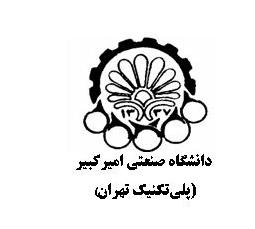 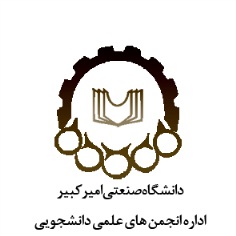   گزارش بازدید هدفمند (مختص بازدیدکنندگان)سوال1: چه مشکلاتی از نظر شما در محل بازدید وجود داشت؟ (اعم از مشکلات صنعتی، مدیریتی،  و ...)سوال 2: راهکارها و ایده های خود جهت رفع برخی از مشکلات آن مجموعه را بیان نمایید.سوال 3: شما توانایی حل کدامیک از این مشکلات را دارید. به اختصار توضیح دهید. خواهشمند است پاسخ سوالات را در قالب برگه A4  و حداکثر تا دو روز پس از بازدید، جهت داوری به سرپرست بازدید ارائه دهید.